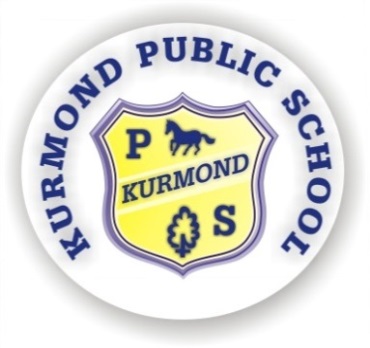 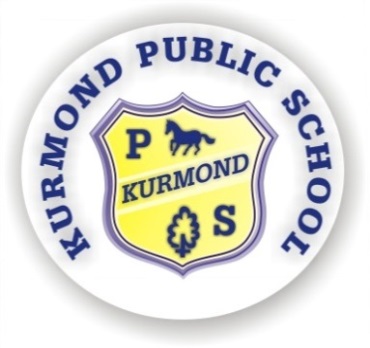 Tuesday 19th March, 2019 at 6.30pm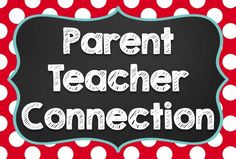 OrThursday 21st March 2019 at 9.20am 12th March, 2019Dear Parents / Caregivers,Our first parent information session has been scheduled for Tuesday 19th March at 6.30pm or Thursday  21st March at 9.20am in the Library.The same presentation will be presented at both sessions making it possible for interested parents to attend the evening session if they have work commitments during the day. This is an opportunity for parents to find out how we are implementing Visible Learning principles into all our classrooms as part of the school’s strategic directions. The session will introduce the following topics – Learner qualities, feedback, learning intentions and success criteria. I hope to see you there. Toddlers welcome.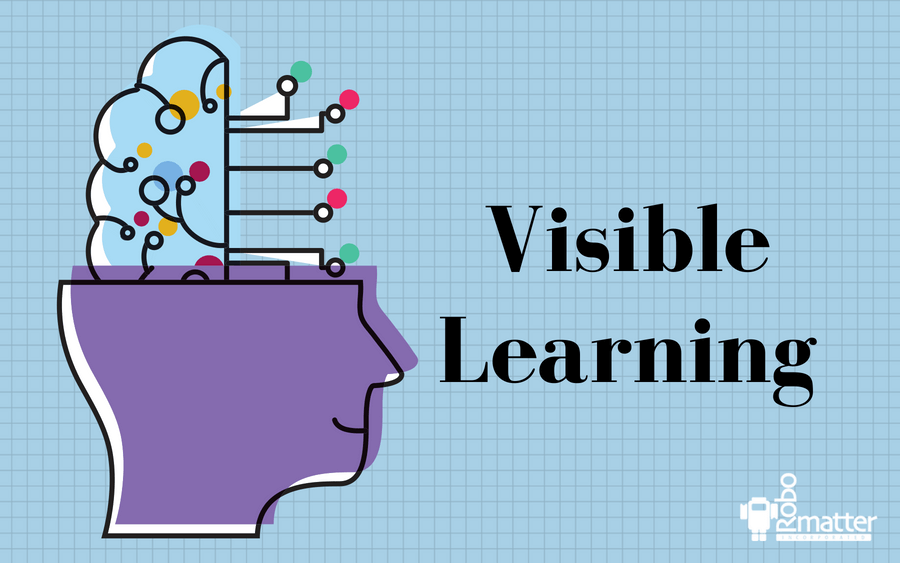 Kind RegardsPatricia Beggs 							Principal 									